Home Learning Grid 			20.07.20				Year 5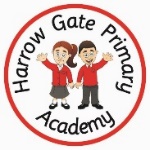 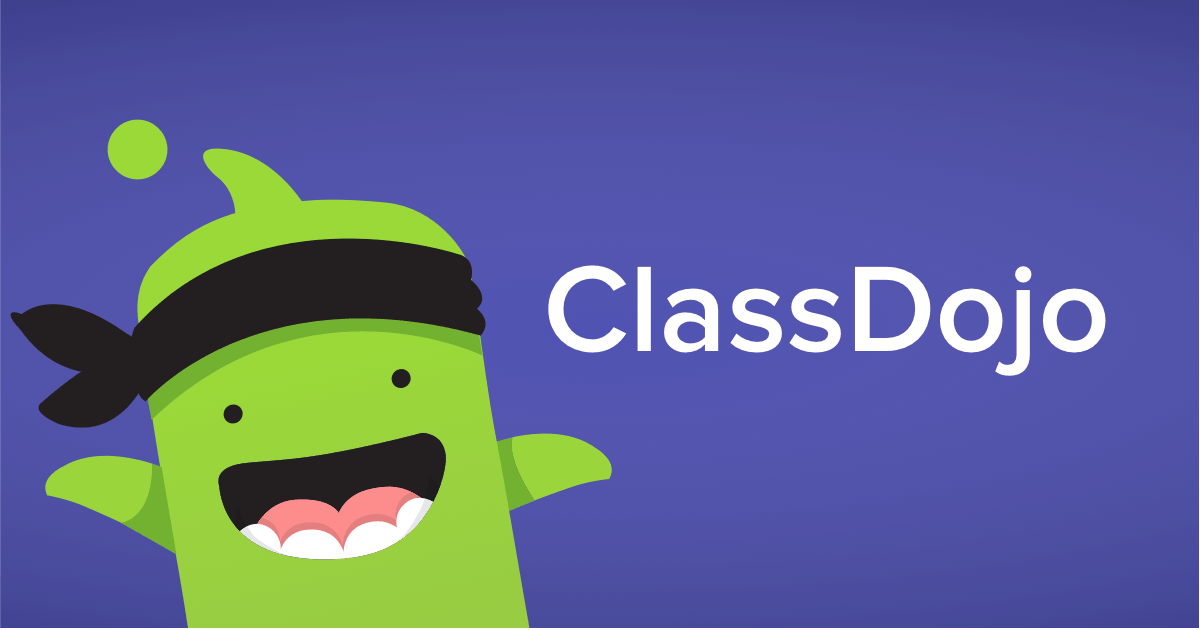 *Once you have completed your work do not forget to show it on your profile. Morning exercise``MonMorning exerciseCreate some optical illusion art and share it with us on Dojo:https://classroom.thenational.academy/lessons/optical-illusions-and-using-shading-to-show-form-07dac6``Please try to get out an about as much as possible to enjoy the lovely weather this week. Send video and pictures so we can enjoy the sights too. Please can all children try to learn the words to ‘Never Forget’ by Take That ready for a special farewell to Mr Story. Join our drawing competition – watch how to videos to create an awesome drawing and send it into us for everyone to look at.Send a Goodbye video to the class for us to watch – we have missed you!TueMorning exerciseTry out the circle challenge:https://classroom.thenational.academy/lessons/the-circle-challenge-f2c8c2``Please try to get out an about as much as possible to enjoy the lovely weather this week. Send video and pictures so we can enjoy the sights too. Please can all children try to learn the words to ‘Never Forget’ by Take That ready for a special farewell to Mr Story. Join our drawing competition – watch how to videos to create an awesome drawing and send it into us for everyone to look at.Send a Goodbye video to the class for us to watch – we have missed you!WedMorning exerciseScience – The Egg Missile Challenge Using your knowledge of forces, we would like you to design and create a missile / rocket, which can hold an egg. The task is to throw the missile as far as possible without the egg inside breaking. Please record your attempts and send pictures of your design and creation process.   ``Please try to get out an about as much as possible to enjoy the lovely weather this week. Send video and pictures so we can enjoy the sights too. Please can all children try to learn the words to ‘Never Forget’ by Take That ready for a special farewell to Mr Story. Join our drawing competition – watch how to videos to create an awesome drawing and send it into us for everyone to look at.Send a Goodbye video to the class for us to watch – we have missed you!ThuMorning exercise       Listen to this beautiful story. Let us know what you think              of it.https://www.youtube.com/watch?v=zEWEYBrZwtwHave a go at mummifying an orange!https://www.youtube.com/watch?v=jP-SUqW2u7A``Please try to get out an about as much as possible to enjoy the lovely weather this week. Send video and pictures so we can enjoy the sights too. Please can all children try to learn the words to ‘Never Forget’ by Take That ready for a special farewell to Mr Story. Join our drawing competition – watch how to videos to create an awesome drawing and send it into us for everyone to look at.Send a Goodbye video to the class for us to watch – we have missed you!FriMorning exerciseEnjoy your last day with your family or your friends online. If you would like to Face time your class or arrange a Teams meeting with the class, you can do this by contacting us on Dojo. We would love to see your faces after all this time to say goodbye. ``Please try to get out an about as much as possible to enjoy the lovely weather this week. Send video and pictures so we can enjoy the sights too. Please can all children try to learn the words to ‘Never Forget’ by Take That ready for a special farewell to Mr Story. Join our drawing competition – watch how to videos to create an awesome drawing and send it into us for everyone to look at.Send a Goodbye video to the class for us to watch – we have missed you!